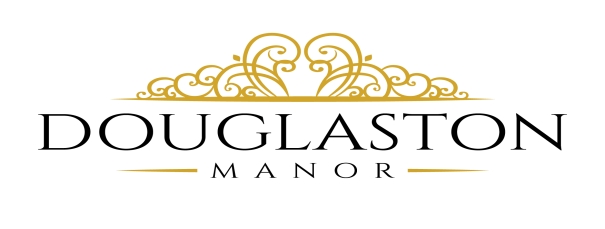 
MANOR MENUCOCKTAIL HOUR INCLUDES:BUTLER STYLE PASSED HORS D’OEUVRES
Arancini Rice Balls / Mini Meatballs marinara / Caprese Skewers / Mini Cocktail Franks
Sesame Chicken / BBQ Beef Crostini  / Antipasto Roll / Tostones ‘n’ Guac
TUSCAN ANTIPASTO TABLEHerb Grilled Veggies / Mushrooms / Artichokes / Roasted Pepper
Parma Prosciutto / Salami  / Soppressata / Mortadella
Cheese Board: Swiss / Cheddar / FontinaFusilli Salad /  Fresh Mozzarella / Olive Medley /  Bruschetta  Cocktail Hour Stations-   SELECT ____The Carvery  / choose 2Slow Roasted Turkey Breast  Smoked Country HamItalian Roast Beef  // Grilled Pork LoinNew York Style Corned Beef     Rosemary roasted Leg of Lambgravies  //  sauces  // accompaniments  //     
all American PicnicHot Dog Cart / onions/sauerkraut/relishMac ‘n’ cheese /cheddar /baconBbq Pulled Pork / cole slawGrilled Corn on the CobItalianissimoCalamari ‘fra diavolo’ marinara/chilies/parsleyBaked Eggplant ‘rotolo’   ricotta/mozzarella/pomodoroSausage ‘n’ Peppers  carmelized onions/tomato/basilMashed potato BarSweet Onion Mashed /in a martini glassFixins’ / cheese/bacon/chives/sour cream/cornTutta PastaFusilli ‘puttanesca’ olives, capers, spicy marinaraTortellini ‘panna’  prosciutto, peas,  alfredoBoth pastas prepared  tablesideSouth Of The BorderBlackened Steak & Chicken ‘fajitas’Guacamole / salsa/ sour cream / quesoCrisp Plaintains & Beef EmpanadasFortune CookieSweet ‘n’ Sour ChickenGinger Beef teriyakishanghai Sesame noodlesSEAFOOD RAW BAR-  + $9.p/p+taxAn extravagant display of iced shellfish, shrimp cocktail, seafood salad, little neck clams & oysters on the ½ shell served with all necessary accompanimentsWhole lobster available at market price.3 course DinnerDuet App (select one)CAPRESE // CAPONATA  	fresh mozz, basil, evoo, roast eggplant, baby arugulaPROSCIUTTO // MELONE  	parma ham, honeydew, grana, greens, balsamicASPARAGUS // RAVIOLI  	asparagus gratin, asiago rav, pesto drizzleMUSHROOM // RISOTTO  	roast cremini, shallots, Arborio, pecorinoBACON // MAC n CHEESE  	crisp hickory smoked, cheddar, herbed pankoHot Antipasto Individually Served     +  8. p/p+taxEggplant rollatini, Shrimp, Stuffed Mushrooms, Fried calamariEntrees (select beef/chicken/fish/veg)CHATEAUBRIAND / sliced filet mignon /  chianti-rosemary glazePRIME RIB / slow roasted / ‘au jus’ bordelaiseNY STEAK  / grilled  / peppercorn sauceBEEF SHORT RIB  / slow braised  / sage, cabernet sauceCHICKEN BREAST all naturalFIORENTINA  	stuffed/ spinach / fontina / marsala-mushroom sauceAL MATTONE  	roasted Cornish hen / spice rubbed / natural ‘jus’AVELLINO  		prosciutto / mozzarella / spinach /  STUFFED SEA BASS /  shrimp & crab filling / citrus-thyme sauceSHRIMP SCAMPI  / vino bianco, parsley, garlic, paprikaCRISP TOFU  / mushroom sauté, veggiesEGGPLANT  rotolo  /  mozzarella, ricotta, pomodoroVEGGIE NAPOLEON  /  fontina, balsamic drizzle		Veggie Medley & Potato du jour with each entreeTHE FINAL TOUCHWedding Cakegourmet tiered wedding cake crafted for youDessert Triocake served along with chocolate dipped fruit & cannoli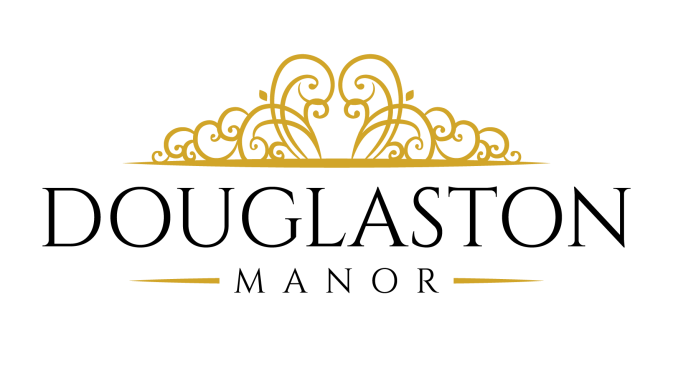 Liquor Selections                       Absolut Vodka                           Jack Daniels whiskey                Amaretto                       Grey Goose Vodka                    Dewars Scotch                            Peach Liquor                       Bacardi Rum                              Seagram’s 7 Whiskey                Coffee Liquor                       Malibu Coconut Rum              Jose Cuervo Tequila                  Sour Apple Liquor                       Captain Morgan Rum              Tanqueray Gin                                                     Draft Beer                   Samuel Adams                     Coors light
WinesChardonnay		White Zinfandel 		Merlot	
                         Pinot Grigio						Cabernet SauvignonUpgraded Liquor Package (add $15.00 pp)                  Jameson Irish whiskey   	         Hennessy Cognac	              Wild Turkey                  Patron Tequila		           Bombay Sapphire Gin 		Johnny Walker Black Distinctive Touches~Personal Bridal Suite~Bridal Attendant~Maitra D’~Captain~White Glove Service~Elegant Linens~Personalized Menu~Signature Cocktail~Lobby Hostess~Coat Check~Handicap Access~Fresh Flowers in LobbyValet Service Is Included for Weddings over 100 guests.~For events under 100 guests Valet Charge is $300.00            The  Party Time linePaymentsCan be mailed in with a regular check, follow your payment schedule listed on your contract. List in the memo section your contract number and date of the party. No credit cards as payments okay as an initial deposit Menu            
A menu appointment will be done 1 months prior to your wedding1) Menu 
2) Wedding cake 
3) Floor Plan and Linens
4) Details of the day
5) TimingThree weeks prior
   Will need a final count in this breakdown 
Adults / Kids 3-10 60% / vendors 60%
Two weeks prior
Final payment certified funds only
Final floor plan must match final count 
Drop off
Thursday prior to you wedding
Place cards, toasting flutes, card box, Favors, etc. Wedding Rehearsal
Conducted during the week  Tasting 
Conducted at Showcase Arrival Time 
Bride & Groom One Hour Prior Recommended Vendor ListTLC Entertainment:    (Total entertainment Packages)                                              Ultimate Sound DJ’S:(516) 414-0914 Adrian Zerla                                                        (516)350-8735 (718)204-1938www.tlceventstudio.com                                                                             www.UltimateSoundDJs.com                                                                    PHOTOGRAPHY		                                              GUY HEART PHOTOGRAPHY		                630 Ninth Avenue, Suite 1012, The Film Center Building,  
                                                                       New York, NY 10036      Phone: (646) 338-2878					             www.guyheart.net                                                                          FLORISTSCress Florist: (718)423-6255www.cressweddingflowers.comFlorist Hills: (718)459-8442www.floristhills.comOVERNIGHT ACCOMMODATIONS
Adria Hotel:  (718) 631-5900    /      Best Western Hotel: (718) 631-4900    /    Andrew Hotel: (516) 482-2900
www.adriahotelny.com	              						          www.andrewhotel.comLIMOS
Camelot Limousine:            				           Diamond Limo NY:(516)731-5466                                        			           (516)-243-7731www.camelotlimo.com    	                                                        www.diamondlimony.comFoxes Gifts: Barbara                                                                         Chevieux Spa & Salon: Roseanna 917-887-5157 						          (516)374-1060     www.chevieuxspa.comButtercooky Bakery: (516)354-3831    www.buttercookybakery.com